Załącznik nr 1 do SWZNawiązując do ogłoszenia o przetargu nieograniczonym na: „WYKONANIE USŁUG W ZAKRESIE UTRZYMANIA SYSTEMU ODWODNIENIA MIASTA KRAKOWA  w latach 2021-22” Oznaczenie sprawy: 1/II/2021MY NIŻEJ PODPISANI:------------------------------------------------------------------------------------------------------------------------------------------------------------------ działając w imieniu i na rzecz------------------------------------------------------------------------------------------------------------------------------------------------------------------(nazwa (firma) dokładny adres Wykonawcy/Wykonawców)(w przypadku składania oferty przez podmioty występujące wspólnie podać nazwy(firmy) i dokładne adresy wszystkich wspólników spółki cywilnej lub członków konsorcjum)Składając ofertę w postępowaniu pn. „WYKONANIE USŁUG W ZAKRESIE UTRZYMANIA SYSTEMU ODWODNIENIA MIASTA KRAKOWA  w latach 2021-22” ”, zobowiązuję się do wykonania przedmiotu zamówienia zgodnie z następującymi warunkami:I. CZĘŚĆ PIERWSZA ZAMÓWIENIASKŁADAMY OFERTĘ na wykonanie przedmiotu zamówienia w zakresie części pierwszej zamówienia
(której przedmiotem jest: WYKONANIE USŁUG W ZAKRESIE UTRZYMANIA SYSTEMU ODWODNIENIA MIASTA KRAKOWA” -  część I obszar Śródmieście - w latach 2021-22).- zgodnie z warunkami określonymi w swz za cenę ryczałtową:CENA OFERTOWA BRUTTO: …………………PLN(słownie: ……………………………………………………………………………………………………)uwzględniając w tym podatek VAT w wysokości ……. %.Do oferty dołączamy wypełniony Wykaz Elementów Rozliczeniowych , sporządzony na podstawie Załącznika nr 4 a do SWZ. OŚWIADCZAMY, że podana wyżej cena ryczałtowa brutto obejmuje wszystkie koszty Wykonawcy 
i obowiązują w całym okresie realizacji zamówienia z uwzględnieniem należnego podatku VAT.DEKLARUJEMY/ NIE DEKLARUJEMY* na każde wezwanie Zamawiającego, gotowość dostarczenia dodatkowego sprzętu (wraz z obsługą zapewniającą transport i rozładunek piasku) do dyspozycji Zamawiającego, w czasie ogłoszenia przez PREZYDENTA MIASTA KRAKOWA pogotowia przeciwpowodziowego:samochód ciężarowy – wywrotka – ładowność powyżej 8t – sztuk 1,koparko – ładowarka o pojemności łyżki min. 1,0 m3 – sztuk 1.(* niewłaściwe skreślić). DEKLARUJEMY/ NIE DEKLARUJEMY* gotowość dostarczenia dodatkowego sprzętu (wraz z obsługą zapewniającą transport i rozładunek piasku) do dyspozycji Zamawiającego, każdorazowo w przypadku ogłoszenia przez PREZYDENTA MIASTA KRAKOWA stanu alarmu powodziowego:samochód ciężarowy – wywrotka – ładowność powyżej 16t – sztuk 1, (* niewłaściwe skreślić). W cenie zawarto wszystkie koszty związane z pełnym i prawidłowym wykonaniem przedmiotu zamówienia. Stosownie do art.225 ust. 2 ustawy pzp oświadczamy, że wybór naszej oferty:OŚWIADCZAMY, że zapoznaliśmy się z zapisami swz i uznajemy się za związanych określonymi w niej postanowieniami i zasadami postępowania.ZOBOWIĄZUJEMY SIĘ do wykonania przedmiotu zamówienia w terminie określonym w Specyfikacji Warunków Zamówienia, to jest:Od dnia zawarcia umowy do dnia zrealizowania usług objętych przedmiotem umowy, nie później jednak niż 
do dnia 31.12.2022r.AKCEPTUJEMY warunki płatności określone przez Zamawiającego w Specyfikacji Warunków Zamówienia.UWAŻAMY SIĘ za związanych niniejszą ofertą przez czas wskazany w Specyfikacji Warunków Zamówienia, tj. do dnia 9.06.2021r.OŚWIADCZAMY, że sposób reprezentacji spółki / konsorcjum* dla potrzeb niniejszego zamówienia jest następujący: ______________________________________________________________________________________ .(Wypełniają jedynie przedsiębiorcy składający wspólną ofertę - spółki cywilne lub konsorcja) Zgodnie z obowiązkiem wynikającym z art. 117 ust. 4 ustawy pzp, jako wykonawcy składający ofertę wspólną (konsorcjum*/ spółka cywilna*) oświadczamy następująco: W odniesieniu do warunków dotyczących doświadczenia wykonawcy, polegamy na doświadczeniu: ………………………. (wskazać nazwę wykonawcy lub wykonawców w ramach konsorcjum/ spółki cywilnej, którzy spełniają warunek udziału postępowania w zakresie zdolności technicznej lub zawodowej).Następujące roboty budowlane / dostawy/ usługi/ wykonają wykonawcy wskazani w pkt 11.1 
w następującym zakresie i przez wskazanych wykonawców:*Roboty budowlane: …………………………………………(wskazać zakres) wykona/ją: ……………………………………. (wskazać nazwę wykonawcy lub wykonawców w ramach konsorcjum/ spółki cywilnej, składający ofertę)*Dostawy : …………………………………………(wskazać zakres) wykona/ją: ……………………………………. (wskazać nazwę wykonawcy lub wykonawców w ramach konsorcjum/ spółki cywilnej, składający ofertę)*Usługi : …………………………………………(wskazać zakres) wykona/ją: ……………………………………. (wskazać nazwę wykonawcy lub wykonawców w ramach konsorcjum/ spółki cywilnej, składający ofertę)(Pkt. 11 wypełniają jedynie przedsiębiorcy składający wspólną ofertę - spółki cywilne lub konsorcja)*niepotrzebne skreślićDEKLARUJEMY wniesienie zabezpieczenia należytego wykonania umowy w wysokości 3 % ceny ofertowej brutto określonej w pkt 1 oferty, w przypadku otrzymania od Zamawiającego informacji o wyborze złożonej oferty jako oferty najkorzystniejszej.OŚWIADCZAMY, że zapoznaliśmy się z postanowieniami umowy, określonymi w Specyfikacji Warunków Zamówienia i zobowiązujemy się, w przypadku wyboru naszej oferty, do zawarcia umowy zgodnej z niniejszą ofertą, na warunkach określonych w Specyfikacji Warunków Zamówienia, w miejscu i terminie wyznaczonym przez Zamawiającego.Oświadczam, że wypełniłem obowiązki informacyjne przewidziane w art. 13 lub art. 14 rozporządzenie Parlamentu Europejskiego i Rady (UE) 2016/679 z dnia 27 kwietnia 2016 r. w sprawie ochrony osób fizycznych w związku z przetwarzaniem danych osobowych i w sprawie swobodnego przepływu takich danych oraz uchylenia dyrektywy 95/46/WE (ogólne rozporządzenie o ochronie danych) (Dz. Urz. UE L 119 z 04.05.2016, str. 1) wobec osób fizycznych, od których dane osobowe bezpośrednio lub pośrednio pozyskałem w celu ubiegania się o udzielenie zamówienia publicznego w niniejszym postępowaniu.*  *  W przypadku gdy wykonawca nie przekazuje danych osobowych innych niż bezpośrednio jego dotyczących lub zachodzi wyłączenie stosowania obowiązku informacyjnego, stosownie do art. 13 ust. 4 lub art. 14 ust. 5 RODO treści oświadczenia wykonawca nie składa - treść powyższego zapisu proszę wykreślić. JEDNOCZEŚNIE OŚWIADCZAM, że podmiot który reprezentuję:Jest (zaznaczyć właściwe jeżeli dotyczy)  mikro przedsiębiorstwem 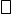   małym przedsiębiorstwem  średnim przedsiębiorstwem  żadne z powyższychW rozumieniu ustawy z dnia 6 marca 2018r. - Prawo przedsiębiorców (Dz.U. z 2021. poz.162 z późn.zm)WADIUM w kwocie 12 500,00 zł (słownie: dwanaście tysięcy pięćset złotych 00/100) zostało wniesione 
w formie ………………………………………..….Dokument potwierdzający jego wniesienie załączamy do Oferty. Wadium należy zwrócić na nasze konto: Bank....................................................  nr konta:………...............................................Informacja dotycząca tajemnicy przedsiębiorstwa*: Informacje na stronach ____________ niniejszej oferty stanowią tajemnicę przedsiębiorstwa, WSZELKĄ KORESPONDENCJĘ w sprawie niniejszego postępowania należy kierować na poniższy adres:__________________________________________________________________________________________nr tel. ___________________ mail: ___________________________________ dnia __________roku_____________________________(podpis Wykonawcy/Wykonawców)* niepotrzebne skreślićInformacja dla wykonawcy: Formularz oferty musi być podpisany przez osobę lub osoby uprawnione do reprezentowania firmy  i przedłożony wraz z dokumentem (-ami) potwierdzającymi prawo do reprezentacji wykonawcy przez osobę podpisującą ofertę.II. CZĘŚĆ DRUGA ZAMÓWIENIASKŁADAMY OFERTĘ na wykonanie przedmiotu zamówienia w zakresie części drugiej zamówienia
(której przedmiotem jest: WYKONANIE USŁUG W ZAKRESIE UTRZYMANIA SYSTEMU ODWODNIENIA MIASTA KRAKOWA” -  część II obszar Nowa Huta - w latach 2021-22)- zgodnie z warunkami określonymi w Specyfikacji Warunków Zamówienia za cenę ryczałtową:CENA OFERTOWA BRUTTO: …………………PLN(słownie: ……………………………………………………………………………………………………)uwzględniając w tym podatek VAT w wysokości ……. %.Do oferty dołączamy wypełniony Wykaz Elementów Rozliczeniowych , sporządzony na podstawie Załącznika nr 4 b do SWZ. OŚWIADCZAMY, że podana wyżej cena ryczałtowa brutto obejmuje wszystkie koszty Wykonawcy i obowiązują w całym okresie realizacji zamówienia z uwzględnieniem należnego podatku VAT.DEKLARUJEMY/ NIE DEKLARUJEMY* na każde wezwanie Zamawiającego, gotowość dostarczenia dodatkowego sprzętu (wraz z obsługą zapewniającą transport i rozładunek piasku) do dyspozycji Zamawiającego, w czasie ogłoszenia przez PREZYDENTA MIASTA KRAKOWA pogotowia przeciwpowodziowego:samochód ciężarowy – wywrotka – ładowność powyżej 8t – sztuk 1,koparko – ładowarka o pojemności łyżki min. 1,0 m3 – sztuk 1.(* niewłaściwe skreślić).DEKLARUJEMY/ NIE DEKLARUJEMY* gotowość dostarczenia dodatkowego sprzętu (wraz z obsługą zapewniającą transport i rozładunek piasku) do dyspozycji Zamawiającego, każdorazowo w przypadku ogłoszenia przez PREZYDENTA MIASTA KRAKOWA stanu alarmu powodziowego:samochód ciężarowy – wywrotka – ładowność powyżej 16t – sztuk 1, (* niewłaściwe skreślić). W cenie zawarto wszystkie koszty związane z pełnym i prawidłowym wykonaniem przedmiotu zamówienia. Stosownie do art.225 ust. 2 ustawy pzp oświadczamy, że wybór naszej oferty:OŚWIADCZAMY, że zapoznaliśmy się ze Specyfikacją Warunków Zamówienia i uznajemy się za związanych określonymi w niej postanowieniami i zasadami postępowania.ZOBOWIĄZUJEMY SIĘ do wykonania przedmiotu zamówienia w terminie określonym w Specyfikacji Warunków Zamówienia, to jest:Od dnia zawarcia umowy do dnia zrealizowania usług objętych przedmiotem umowy, nie później jednak niż 
do dnia 31.12.2022r.AKCEPTUJEMY warunki płatności określone przez Zamawiającego w Specyfikacji Warunków Zamówienia.UWAŻAMY SIĘ za związanych niniejszą ofertą przez czas wskazany w Specyfikacji Warunków Zamówienia, tj. do dnia 9.06.2021r.OŚWIADCZAMY, że sposób reprezentacji spółki / konsorcjum* dla potrzeb niniejszego zamówienia jest następujący: ______________________________________________________________________________________ .(Wypełniają jedynie przedsiębiorcy składający wspólną ofertę - spółki cywilne lub konsorcja) Zgodnie z obowiązkiem wynikającym z art. 117 ust. 4 ustawy pzp, jako wykonawcy składający ofertę wspólną (konsorcjum*/ spółka cywilna*) oświadczamy następująco: W odniesieniu do warunków dotyczących doświadczenia wykonawcy, polegamy na doświadczeniu: ………………………. (wskazać nazwę wykonawcy lub wykonawców w ramach konsorcjum/ spółki cywilnej, którzy spełniają warunek udziału postępowania w zakresie zdolności technicznej lub zawodowej).Następujące roboty budowlane / dostawy/ usługi/ wykonają wykonawcy wskazani w pkt 11.1 
w następującym zakresie i przez wskazanych wykonawców:*Roboty budowlane: …………………………………………(wskazać zakres) wykona/ją: ……………………………………. (wskazać nazwę wykonawcy lub wykonawców w ramach konsorcjum/ spółki cywilnej, składający ofertę)*Dostawy : …………………………………………(wskazać zakres) wykona/ją: ……………………………………. (wskazać nazwę wykonawcy lub wykonawców w ramach konsorcjum/ spółki cywilnej, składający ofertę)*Usługi : …………………………………………(wskazać zakres) wykona/ją: ……………………………………. (wskazać nazwę wykonawcy lub wykonawców w ramach konsorcjum/ spółki cywilnej, składający ofertę)(Pkt. 11 wypełniają jedynie przedsiębiorcy składający wspólną ofertę - spółki cywilne lub konsorcja)*niepotrzebne skreślićDEKLARUJEMY wniesienie zabezpieczenia należytego wykonania umowy w wysokości 3 % ceny ofertowej brutto określonej w pkt 1 oferty, w przypadku otrzymania od Zamawiającego informacji o wyborze złożonej oferty jako oferty najkorzystniejszej.OŚWIADCZAMY, że zapoznaliśmy się z postanowieniami umowy, określonymi w Specyfikacji Warunków Zamówienia i zobowiązujemy się, w przypadku wyboru naszej oferty, do zawarcia umowy zgodnej z niniejszą ofertą, na warunkach określonych w Specyfikacji Warunków Zamówienia, w miejscu i terminie wyznaczonym przez Zamawiającego.OŚWIADCZAM, że wypełniłem obowiązki informacyjne przewidziane w art. 13 lub art. 14 rozporządzenie Parlamentu Europejskiego i Rady (UE) 2016/679 z dnia 27 kwietnia 2016 r. w sprawie ochrony osób fizycznych w związku z przetwarzaniem danych osobowych i w sprawie swobodnego przepływu takich danych oraz uchylenia dyrektywy 95/46/WE (ogólne rozporządzenie o ochronie danych) (Dz. Urz. UE L 119 z 04.05.2016, str. 1) wobec osób fizycznych, od których dane osobowe bezpośrednio lub pośrednio pozyskałem w celu ubiegania się o udzielenie zamówienia publicznego w niniejszym postępowaniu.*  *  W przypadku gdy wykonawca nie przekazuje danych osobowych innych niż bezpośrednio jego dotyczących lub zachodzi wyłączenie stosowania obowiązku informacyjnego, stosownie do art. 13 ust. 4 lub art. 14 ust. 5 RODO treści oświadczenia wykonawca nie składa - treść powyższego zapisu proszę wykreślić. JEDNOCZEŚNIE OŚWIADCZAM, że podmiot który reprezentuję:Jest (zaznaczyć właściwe jeżeli dotyczy)  mikro przedsiębiorstwem   małym przedsiębiorstwem  średnim przedsiębiorstwem  żadne z powyższychW rozumieniu ustawy z dnia 6 marca 2018r. - Prawo przedsiębiorców (Dz.U. z 2021r. poz.162 z późn.zm)Jest / nie jest (*niepotrzebne skreślić) małym lub średnim przedsiębiorcą.WADIUM w kwocie WADIUM w kwocie 12 500,00 zł (słownie: dwanaście tysięcy pięćset złotych 00/100) zostało wniesione w formie ………………………………………..….Dokument potwierdzający jego wniesienie załączamy do Oferty. Wadium należy zwrócić na nasze konto: Bank....................................................  nr konta:………...............................................Informacja dotycząca tajemnicy przedsiębiorstwa*: Informacje na stronach ____________ niniejszej oferty stanowią tajemnicę przedsiębiorstwa. WSZELKĄ KORESPONDENCJĘ w sprawie niniejszego postępowania należy kierować na poniższy adres:__________________________________________________________________________________________nr tel. ___________________ mail: ___________________________________ dnia __________roku_____________________________podpis kwalifikowany osoby umocowanejdo składania oświadczeń wiedzy i woli Wykonawcy* niepotrzebne skreślićInformacja dla wykonawcy: Formularz oferty musi być podpisany przez osobę lub osoby uprawnione do reprezentowania firmy  i przedłożony wraz z dokumentem (-ami) potwierdzającymi prawo do reprezentacji wykonawcy przez osobę podpisującą ofertę.□  nie będzie ** prowadził do powstania u Zamawiającego obowiązku podatkowego zgodnie  z przepisami ustawy z dnia 11 marca 2004 r. o podatku od towarów i usług (Dz. U. z 2018 r. poz. 2174 z późn. zm.)□  będzie ** prowadził do powstania u Zamawiającego obowiązku podatkowego zgodnie  z przepisami ustawy z dnia 11 marca 2004 r. o podatku od towarów i usług (Dz. U. z 2018 r. poz. 2174 z późn. zm.),          jednocześnie wskazujemy:           nazwy (rodzaju) towaru lub usługi, których dostawa lub świadczenie będzie prowadzić do jego powstania         …………………………………………………………………….….………….         wraz z określeniem ich wartości bez kwoty podatku…………………………………….Stawka podatku od towarów i usług, która zgodne z wiedzą wykonawcy, będzie miała zastosowanie: …………%(** Należy zaznaczyć właściwe pole i ewentualnie wskazać wymagane informacje (należy zapoznać się z w/w ustawą o podatku od towarów i usług,; obowiązku podatkowego po stronie Zamawiającego nie będzie w przypadku, gdy obowiązek rozliczenia podatku VAT będzie po stronie Wykonawcy).)□  nie będzie ** prowadził do powstania u Zamawiającego obowiązku podatkowego zgodnie  z przepisami ustawy z dnia 11 marca 2004 r. o podatku od towarów i usług (Dz. U. z 2018 r. poz. 2174 z późn. zm.)□  będzie ** prowadził do powstania u Zamawiającego obowiązku podatkowego zgodnie  z przepisami ustawy z dnia 11 marca 2004 r. o podatku od towarów i usług (Dz. U. z 2018 r. poz. 2174 z późn. zm.),          jednocześnie wskazujemy:           nazwy (rodzaju) towaru lub usługi, których dostawa lub świadczenie będzie prowadzić do jego powstania         …………………………………………………………………….….………….         wraz z określeniem ich wartości bez kwoty podatku…………………………………….Stawka podatku od towarów i usług, która zgodne z wiedzą wykonawcy, będzie miała zastosowanie: …………%(** Należy zaznaczyć właściwe pole i ewentualnie wskazać wymagane informacje (należy zapoznać się z w/w ustawą o podatku od towarów i usług,; obowiązku podatkowego po stronie Zamawiającego nie będzie w przypadku, gdy obowiązek rozliczenia podatku VAT będzie po stronie Wykonawcy).)